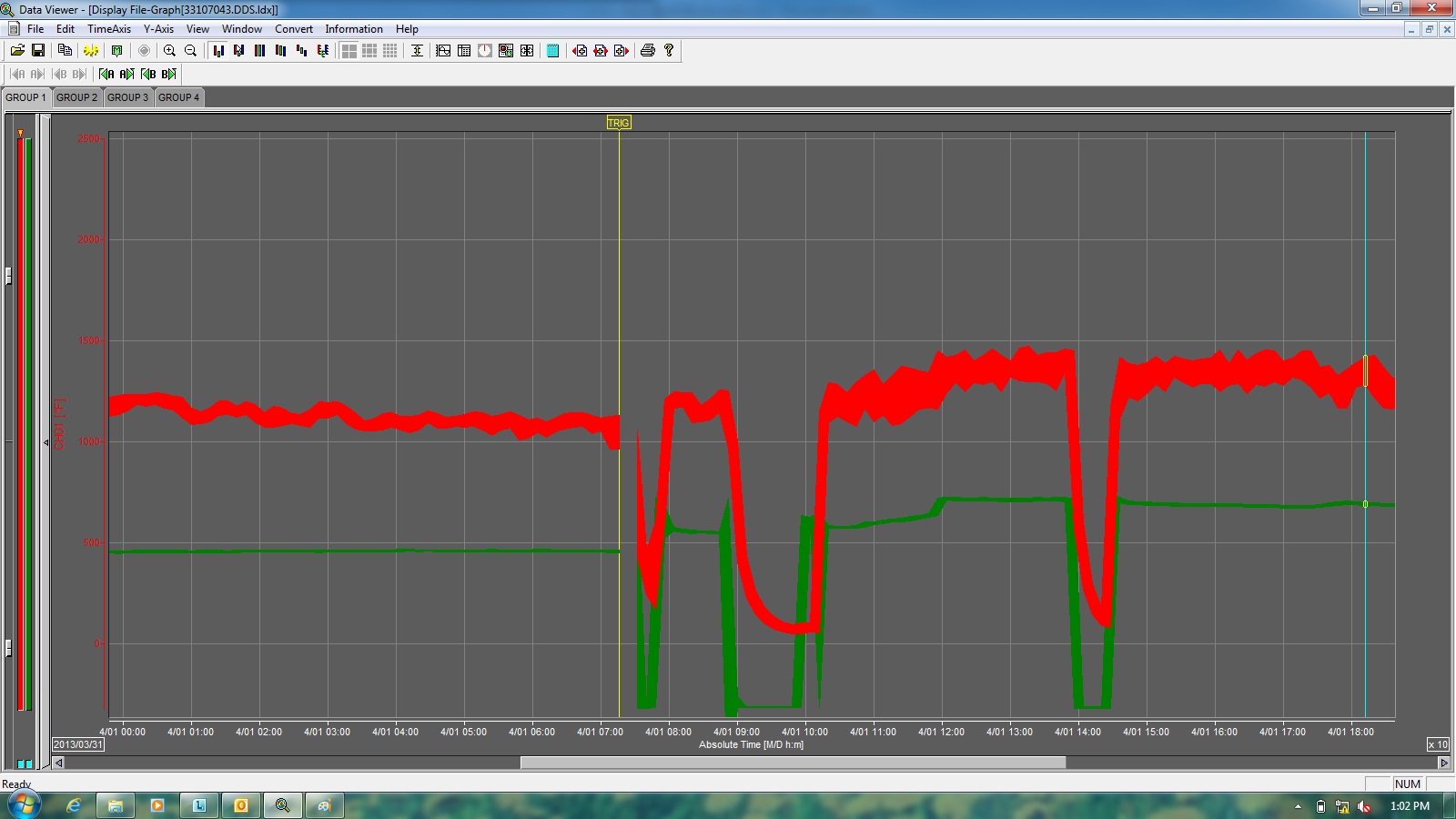 Martin Co./Palm City II Landfill Flare Downtime Chart 4/1/2013
Martin Co./Palm City II Landfill Flare Downtime Chart 7/16/2013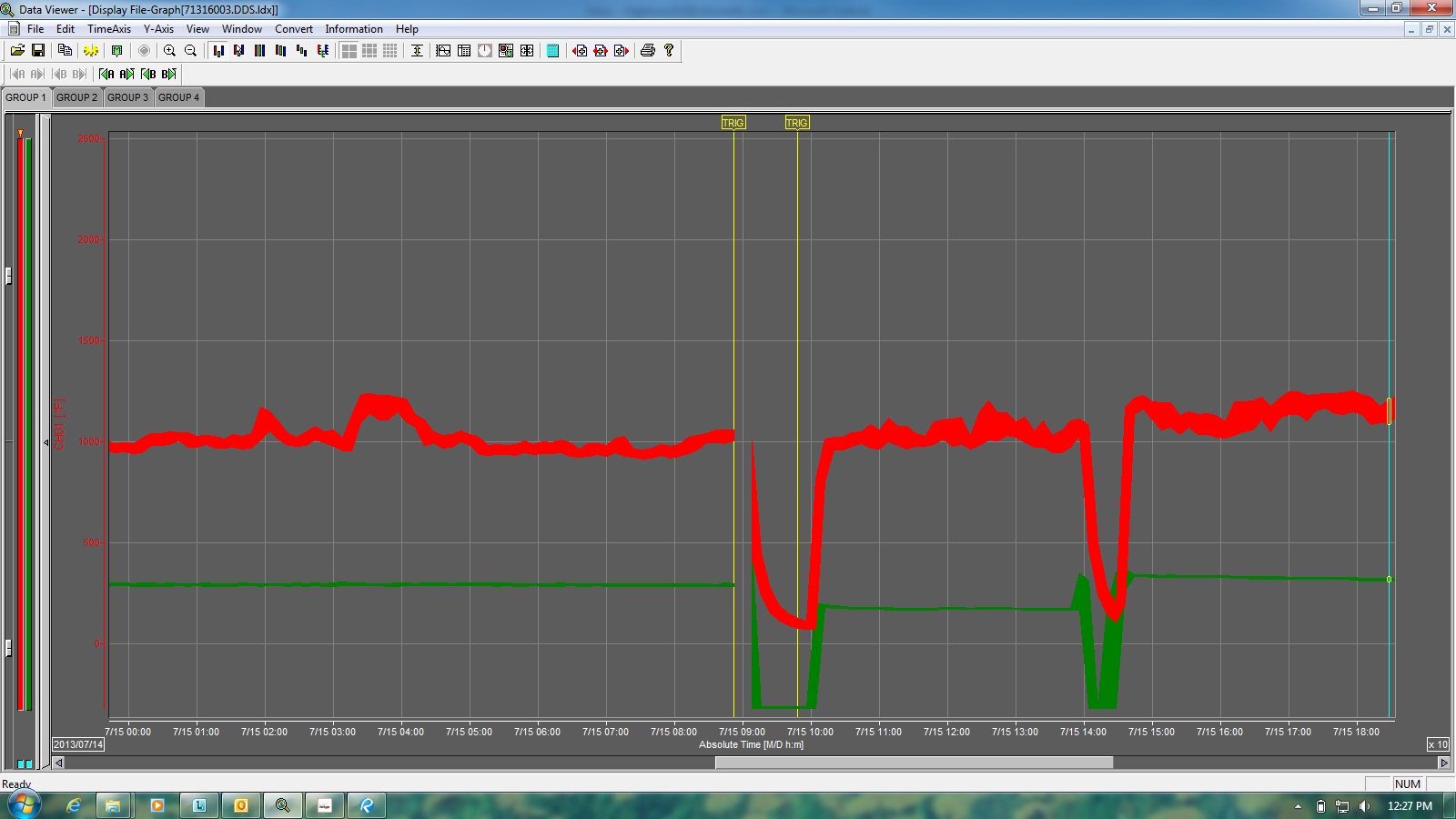 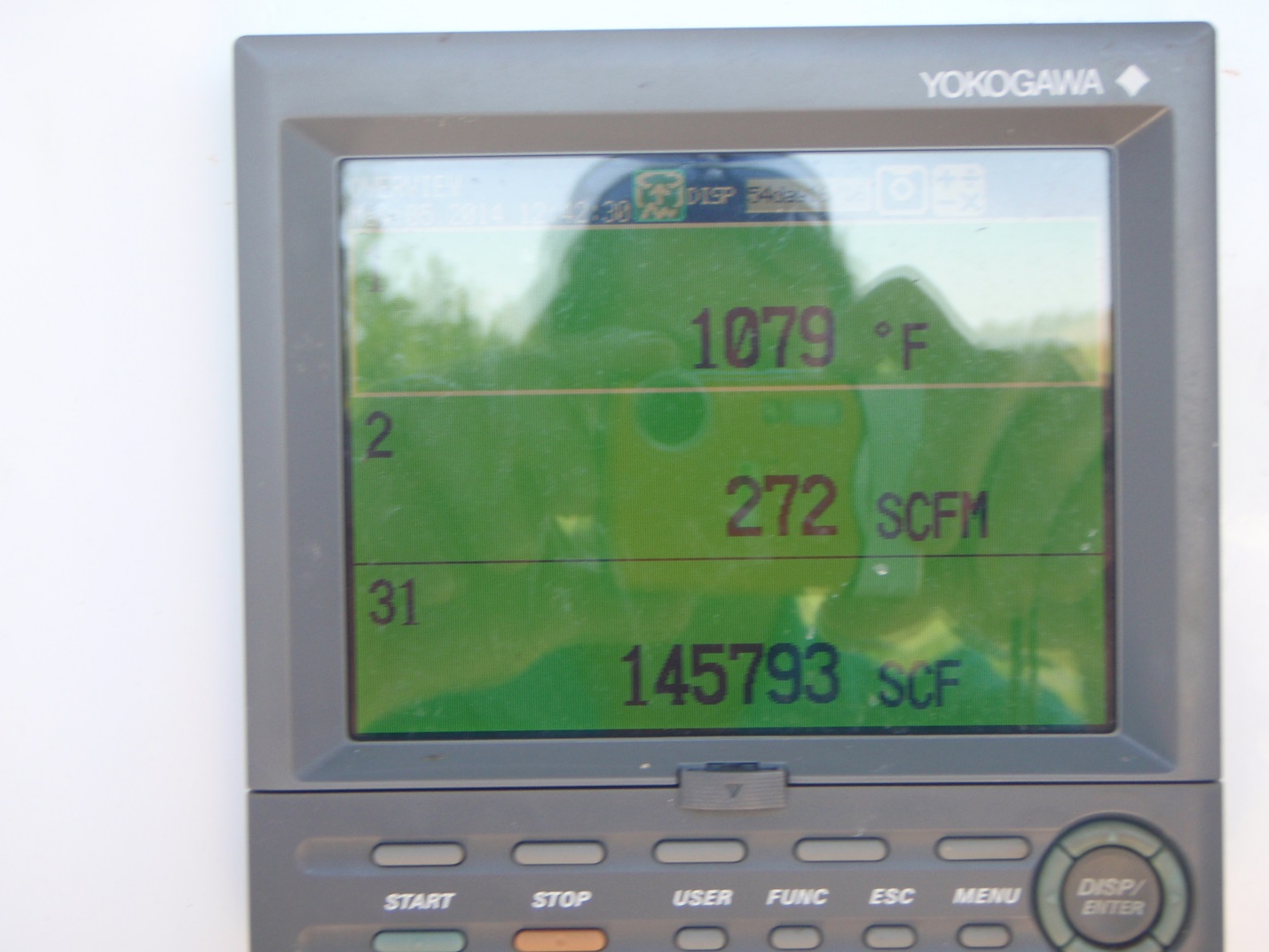 Martin Co./Palm City II Landfill Flare Display 5/5/2014